07-092 Tatra-138S1, Татра-138С1 6х6 самосвал задней выгрузки гп 12.7 тн с хребтовой рамой, емкость кузова 5.2 м3, снаряженный вес 9.6 тн, Т-928 180 лс, 71 км/час, поставлено в СССР 8200-8550 экз., Tatra n.p., Kopřivnice ЧССР, 1959-67/72 г.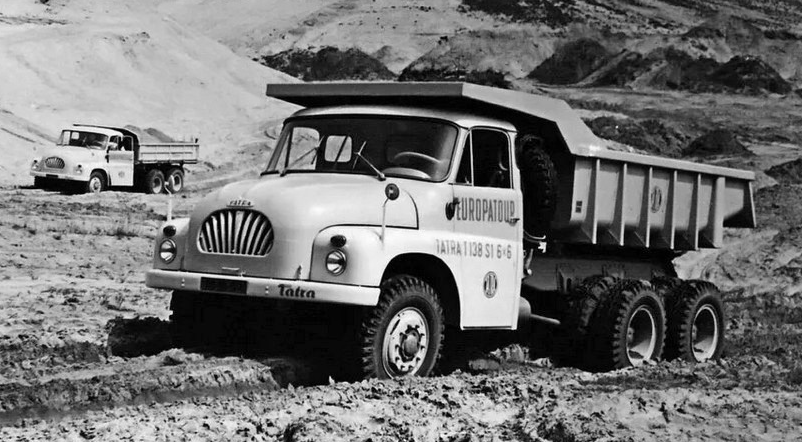 Переименования завода:1850-1858 Ignác Šustala1858-1891 Schustala and Comp.1891-1918 Neselsdorfer Wagenbau-Fabriks Gesellschaft AG1918-1921 Kopřivnická vozovka / Nesselsdorfer Wagenbau1921-01.1936 Tatra, akciová společnost pro pro stavbu automobilů a železničních vozů01.1936-1938 Ringhoffer-Tatra a.s.1938-1945 Ringhoffer-Tatra-Werke AG1945-31.12.1945 Ringhoffer-Tatra a.s.01.01.1946-31.12.1985 Tatra, n.p.01.01.1986-30.06.1988 Tatra oborový podnik01.07.1988-31.03.1992 Tatra kombinát, s.p.01.04.1992-02.04.2013 Tatra, a.s.02.04.2013-TATRA TRUCKS a.s. "Татра-138" происходит по прямой линии от знаменитой "Татры-111" с 12-цилиндровым дизелем воздушного охлаждения, пошедшей в серийное производство после окончания Второй мировой войны. Серийное производство "111-х" продолжалось до октября 1962 года, когда налаживают выпуск нового типа грузового автомобиля "Татра-138".  Слово тому, кому Бог дал талант доносить свои знания, добытые нелегким трудом.Из статьи Михаила Владимировича Соколова «Сто тридцать восьмые» на советских просторах. История автомобилей Tatra серии Т-138 в СССР на gruzovikpress.ru, ГП 01-2013. Появившись в 1960-х годах на наших улицах, трассах и бездорожье, они произвели настоящий фурор. На фоне тёмно-зелёных угловатых отечественных грузовиков новые «Татры» с ультрамодными, прямо-таки легковыми внешними формами, спроектированными чешским автодизайнером Зденеком Коваржем (Zdenek Kovarzh), и необычно-яркой расцветкой казались пришельцами из другого, диковинного мира. Округлый, батонообразный капот с лучами на облицовке был узнаваем всеми, кто видел машину хоть раз. Ощущение экзотики усиливал и непривычно комфортабельный внутренний интерьер просторной трёхместной кабины с мягкой подвеской, удачной эргономикой и мощным отопителем, удобная посадка водителя в регулируемом кресле при «автобусном» наклоне руля. Даже ещё не видя машины, можно было угадать, что вдали едет именно «Татра» – по характерному только для неё довольно высокому с хрипотцой «тембру» двигателя с нехарактерным для наших машин воздушным охлаждением. Однако чтобы автомобилю стать популярным в СССР, мало обладать выразительной внешностью – «138-я» отличалась и завидными эксплуатационными характеристиками. Четырёхтактный V-образный 8-цилиндровый дизель Т-928 с высоким КПД развивал мощность 180 л.с. при 2000 об/мин. При снаряжённой массе 9,6 и 10 т обоих самосвальных вариантов, в основном поставлявшихся в СССР (Т-138S1 c задним опрокидыванием кузова и Т-138S3 с трёхсторонней разгрузкой), грузоподъёмность их была почти на треть большей (12,7 и 12,54 т). Несмотря на полную массу более чем 22 т, машина отличалась компактностью (длина 7,1–7,4 м), силой и выносливостью, отменной проходимостью по бездорожью (все три моста ведущие) и при этом небывалой плавностью хода, отличной управляемостью и маневренностью (радиус поворота всего 7,5 м). Отечественная промышленность в то время просто не имела автомобиля подобного класса, сравнимого по показателям со «138-й». Татра-138 как она есть Первые опытные образцы семейства Т-138 (6х6) и версии Т-137 (4х4) были построены в 1955 г., дебют грузовиков состоялся летом 1956 г. на международной выставке в Брно. Как известно, основа конструкции «Татры», состоявшая из хребтовой трубы вместо рамы и качающихся полуосей, была разработана ещё в 1920-х знаменитым конструктором Гансом Ледвинкой (Hans Ledwinka) и в течение всего ХХ века оставалась по сути неизменной. Однако расположение агрегатов на Т-138 несколько изменилось в сравнении с «111-й», было построено по модульному принципу. Двигатель размещался на четырёх опорах над передним мостом. Единственный карданный вал в трансмиссии шёл от двигателя к КП, которую вместе с раздаточной коробкой перенесли к среднему мосту. Хребтовая труба была сборной конструкцией, фланцами соединявшейся с главными передачами всех мостов. При этом для изменения колёсной базы достаточно было посередине установить фрагмент нужной длины. Рама также варьировалась в зависимости от модели: у бортовой она являлась основанием для платформы, а производители спецтехники проектировали её как составную часть надстройки, что снижало металлоёмкость всей машины. К тому же многие узлы были оригинальными и свежими техническими решениями: система очистки воздуха с фильтрами Donaldson, торсионная передняя подвеска вместе с гидравлическими рычажными амортизаторами, электропневматическое включение привода переднего моста с приборной панели, усилитель рулевого механизма, эффективная система шумоизоляции и амортизации кабины, габаритные огни внутри основных фар.  Опытные Т-138 имели двери кабины, открывавшиеся против хода движения, зеркала заднего вида крепились на крыльях, а круглые «поворотники» находились на кабине перед дверьми. Колёсные диски в отличие от дисков Т-111, имели по 2 или 4 маленьких окна. При подготовке к массовому производству в 1962 г. внешность «138-х» слегка изменили: двери стали открываться по ходу движения; сигналы поворотов, став овальными, перешли на верх передней кромки крыльев; а чуть ниже их прежнего места появились повторители тоже овальной формы. Наряду с 2- и 4-оконными колёсными дисками на них вновь стали устанавливать и аналогичные дискам Т-111 5-оконные. В таком исполнении «Татры» выпускали до 1967 г., и в СССР они поступали не только как выставочные, но и в текущих поставках.  В 1967 г. появились модернизированные самосвалы с увеличенным полезным объёмом кузовов и высотой бортов: у Tatra Т-138S1 – с 5,2 до 7,4 м3, а у S3 – с 5,4 до 7 м3. Соответственно выросла и грузоподъёмность – до 13 и 13,24 т. У Tatra Т-138S3 к тому же до 200 л возросла вместимость топливного бака. Подвергались многочисленным изменениям и внешние элементы. На крыльях появились лувры воздухозаборников, куда перешли и указатели поворотов, но выштамповки от них на самих крыльях ещё сохранялись и были упразднены лишь в 1970-м. Располагавшиеся на этих коробах фильтры-циклоны на выставочных машинах ставили уже с 1967 г., но в серию это новшество пошло позже, и то лишь на малой части «Татр», так что поступавшие в СССР Tatra Т-138 за редким исключением ими не комплектовались. Зеркала заднего вида, сначала маленькие и круглые (как у ГАЗ-51), располагались на крыльях, затем их перенесли на участок между капотом и кабиной, потом изменили форму, сделав квадратными, а затем и прямоугольными, увеличили в размерах, получая как одинарные, так и двойные крепления. Вместо них на крыльях появились усы габаритных ограничителей. Тогда же на дверях кабины возникли выштамповки под ручками для удобства их открывания. Не раз изменяли стеклоочистители, делая их то 2-рычажными, то 1-рычажными. По-видимому, такое разнообразие внешнего оформления в период 1967–1971 гг. было связано с подготовкой к производству новой модели Т-148, в ходе которой по мере освоения тех или иных элементов ими оснащали и часть «138-х». Однако все эти изменения не затрагивали индекса модели. Поставлявшиеся в СССР Т-138S1 имели в большинстве оранжевую, изредка красноватую окраску. Т-138S3 сначала были в основном шарового серого цвета, а с 1970-го – преимущественно синего.  Т-138 стала достойной заменой своей предшественнице Т-111. С 1962 по 1972 г. в СССР поступило, по разным данным, 8200–8550 единиц «138-х». Они предназначались в первую очередь Министерству нефти и газа, во множестве эффективно работали на Севере на обустройстве нефтегазовых месторождений, у нефтяников Татарии. «Татры» эксплуатировали на строительстве Братской ГЭС на Ангаре, каскадных ГЭС в Карелии, они составляли солидную часть автотранспорта Якутии, Магаданской области, Дальнего Востока. Их приобретали золотодобытчики, Минцветмет, Минтяжмаш, широко применяли на строительстве городов за Полярным кругом, в частности Норильска, «Татры» играли важную роль в промышленном и жилищном строительстве Ленинграда и области.     Спецтехника на шасси Т-138 встречалась в СССР значительно реже самосвалов.   Чешские и отечественные Разумеется, в ЧССР на шасси Т-138 производилось множество модификаций и спецтехники. Кроме самосвалов S1 и S3 это были седельные тягачи Т-138NT; 6-тонные автокраны AJ 6 и AB 063, к которым позже прибавились 7-тонный AD 070 и 8-тонный AV 8; экскаваторы D 031 и сменивший его в 1969 г. D 032; автобетоносмесители VD5 и AM50; цементовозы, буровые установки, различные цистерны большой вместимости и другая спецтехника. Некоторые из них в небольшом количестве поступали и в СССР (в основном – автокраны и седельные тягачи).        Оригинальное имя:Татра 138 S1MКатегория:самосвал в одну сторонуПроизводитель:Tatra np , КопривницеСрок изготовления: 
Срок изготовления:1959-01.1972 (все модификации, в том числе гражданского производства)Количество произведенных:45 996 (все модификации, включая гражданское производство)Построенный прототип :ДД.ММ.1958 (прототип Т-138 С1 / Т-138 С1 прототип)Количество мест: 1 + 2Технические данные:Привод: 6x6Снаряженная масса:9740 кгПолезная нагрузка:13000 кгПолная масса автомобиля:22740 кгПолная масса прицепа:- кгОбщая длина ширина высота:7140 мм 2438 мм 2645 ммДорожный просвет: :290 ммКолесная база:3690 мм - 1320 ммКолея: передняя ось / задняя ось1930 мм / 1752 ммТормозная система:рабочий - пневматический, двухконтурный 
аварийный - ручной, механический 
стояночный - ручной, механический 
предохранительный - моторный тормозЭлектрическая система:напряжение сети: 24 В, 
заземленный отрицательный полюс, 
две батареи: 12 В / 165 Ач, 
динамо-машина: PAL MAGNETON 02-9087.00, 24 В / 500 ВтШины:11.00-20eHDСиловая установка:Тип:Tatra T-928-12 
- дизельный, V-образный, с воздушным охлаждением, с непосредственным впрыском топлива 
- количество цилиндров: 8 
- диаметр цилиндра : 120 мм 
- ход поршня: 130 мм 
- объем цилиндра: 11762 см 3 
- макс. крутящий момент: 720 Нм при 1200 об / мин 
- макс. мощность: 132,5 кВт при 2000 об / минКоробка передач:синхронизированный 5 + 1; механическое переключение, нормальная и пониженная работаСцепление:сухой, трение, двойные ламели, управление воздух-жидкостьЕмкость топливных баков :150 лСкорость на дороге: :71 км / чРасход топлива:36 1) л / 100 кмЗапас хода на дороге:500 кмПреодоление препятствий:Преодоление препятствий:Угол въезда / съезда:45 ° / 47 °Уклон: 17 °Вертикальное препятствие:0,35 мГлубина брода:0,8 мПримечание:1) базовый расход топливаИсточники:Каталог автомобилей и шасси TATRA - np KopřivniceТехнические характеристики автомобилей Tatra серии Т-138 образца 1962 г.Технические характеристики автомобилей Tatra серии Т-138 образца 1962 г.Технические характеристики автомобилей Tatra серии Т-138 образца 1962 г.Технические характеристики автомобилей Tatra серии Т-138 образца 1962 г.МодельТ-138Т-138S1Т-138S3Грузоподъёмность, т1212,712,54Масса буксируемого прицепа, т21–15Снаряжённая масса, т8,829,610Полная масса, т20,8222,322,54Распределение полной массы по осям, т:на переднюю осьна заднюю тележку

4,12
16,7

4,6
17,64

4,54
18Колёсная база, мм4260+13203690+13203690+1320Габаритные размеры, мм8745х2450х24407140х2450х25857425х2450х2570Топливный бак, л150150150Радиус поворота, м87,57,5Максимальная скорость с полной нагрузкой, км/ч
71
71,2
71,2Преодолеваемый подъём, max, %454245Контрольный расход топлива, л/100 км32,53636Грузовая платформаДеревянная с тремя откидными бортамиМеталлическаяМеталлическаяВместимость кузова, м36,85,25,4Подъёмный механизм–Гидравлический, телескопический 2-цилиндровыйГидравлический, телескопический 2-цилиндровыйЧисло выдвижных элементов–33Время разгрузки платформы, с–1515Угол наклона платформы назад, град–7050Угол наклона платформы на сторону, град––50